Сведения о библиотекеШкольная библиотека находится в помещении МБОУ «Октемская СОШ им. П.И. Шадрина» в деревянном одноэтажном помещении по адресу: РС(Я) Хангаласский улус с. Октёмцы, ул. Ярославского 7. Помещение школьной библиотеки составляет 80,7 метра. Абонемент совмещен с читальным залом, с 12 посадочным местом. Имеется книгохранилище, с площадью-51,7 метра. В котором сосредоточены: учебный фонд, художественная, отраслевая литература, литература для преподавателей школы. Школьная библиотека начала функционировать с 1968 года. И в первые годы своего существования располагалась в маленькой комнате, книг было мало. За 46 лет своего существования в библиотеке произошли существенные изменения. Было выделено сравнительно большое помещение. Пополнился фонд замечательными книгами. Наша библиотека оборудована двумя компьютерами, имеющими выход в Интернет, имеется медиатека, в которой собраны материалы, как для учителей–предметников, так и пособия для учащихся. Компьютеризация библиотеки позволила, во-первых, раздвинуть рамки источников информации на всевозможных носителях.На сегодняшний день школьная библиотека насчитывает 34954 экз. книг.  Ведется электронная каталогизация по программе «MARK-GOL», занесено 3598 наименований, 17883 документов, в т.ч.:- из них учебников -816 наименований, книг – 1134 наименований, брошюр – 131, статей – 75, цитат – 20, АВД - 62. Сведения о сотрудниках Материальная техническая базаНаправление работы библиотекиКраеведческая работаДуховно-нравственное воспитаниеСемейное чтениеПропаганда ЗОЖУслуги библиотекиобслуживание на абонементе, в читальном залеконсультирование по различным вопросам образовательно-воспитательного процессапредоставление информации в бумажном и цифровом видеперенос информации с одного носителя на другойпроведение устной и наглядной массово-информационной работы изготовление информационной продукции электронная доставка документа с Интернета по заявке читателякомплектует деловую литературуконсультирует в поиске и выборе источников информацииполучение информации о наличии в библиотеке конкретного документа, о составе библиотечного фонда через систему каталогов и картотек; другие виды информации;организация в библиотеке выставок, открытых просмотров литературы; получение во временное пользование документов из библиотечных фондов на абонементе или в читальных залах в порядке, предусмотренном Правилами пользования каждой конкретной библиотекой.НАШИ БУДНИСтатистические показатели библиотеки за 5 лет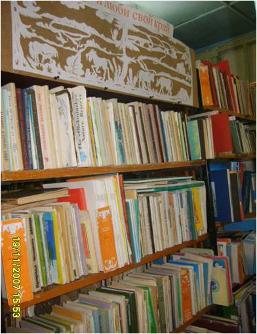 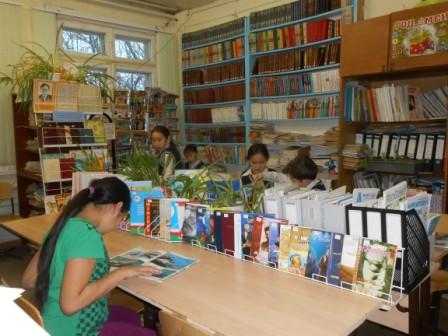 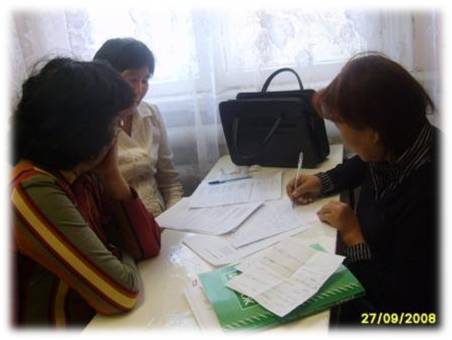 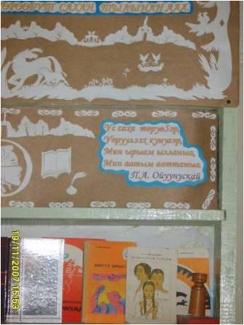 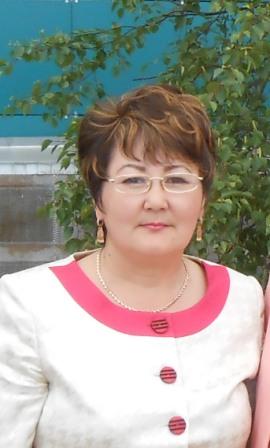         Гаврильева Галина Максимовна – отличник образования РС(Я), делегат I съезда школьных библиотекарей РФ, Образование: высшее, в 2005 г. окончила ВСГАКИ;По специальности: библиотекарь-библиограф, преподаватель;Стаж работы библиотекарем: 20 лет;В данной должности – 12 лет;Категория: перваяНаграды: Отличник образования РС(Я), 2010.Благодарственное письмо МУ “Хангаласской ЦБС”, 2010 г.Благодарственное письмо УО Хангаласского улуса Федорова Н, 2010 г.Почетная грамота  1 заместителя главы Хангаласского улуса Т.И. Лебедева, 2013 г.Благодарственное письмо Библиотеки-архив Первого Президента РС(Я) М.Е. Николаева, 2010Почетная грамота главы МО «Октемский наслег» Соломонова Л.С. , 2010 г.,Почетная грамота главы МО «Октемский наслег» Большакова А.Н.,2015 г.,Благодарственное письмо председателя ИКОО «Октемцы» А.М. Анисимова, 2015.          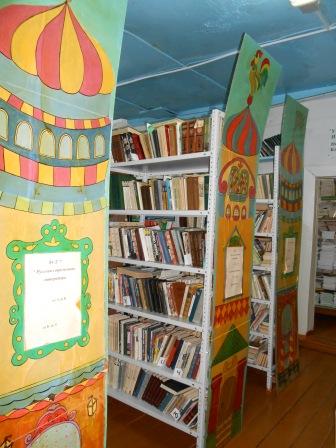 Книжный фонд : 32627 экз.Из них учебников—15778 экз.Медиатека—1006Оборудование: столов 7, стульев –14, стеллажей –38,  выставочные стеллажи-4, шкафов –2, компьютерные столы -2, каталожный ящик, кафедра выдачи ТСО: компьютер– 1, ноотбук-1, принтер-2, ламинатор-1, резак-1, брошюратор-1, сканер.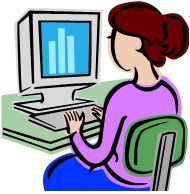 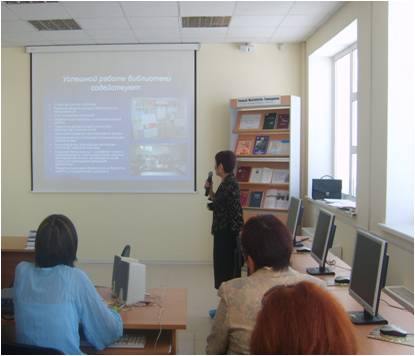 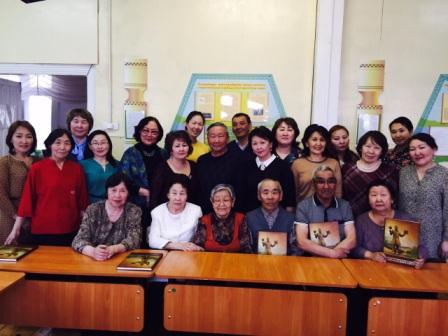 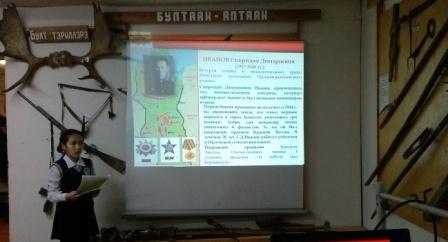 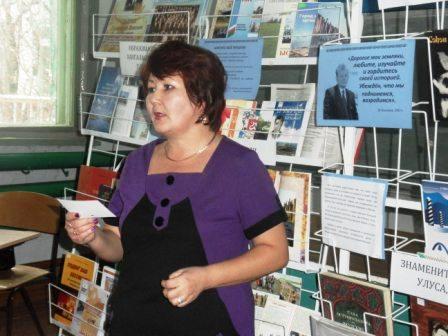 Распространение опыта работы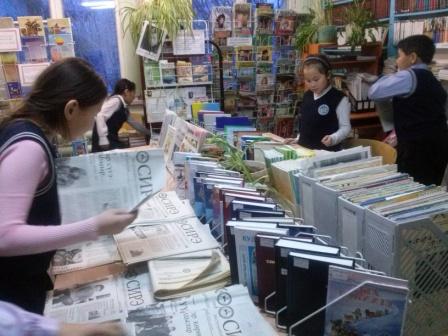 Актив библиотекиПрезентация книги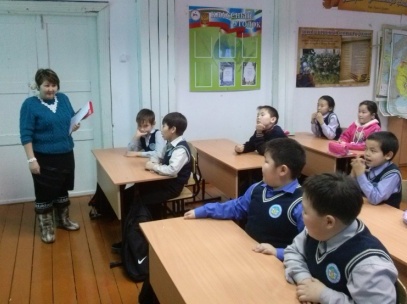 Библиотечный урокПритузовское чтение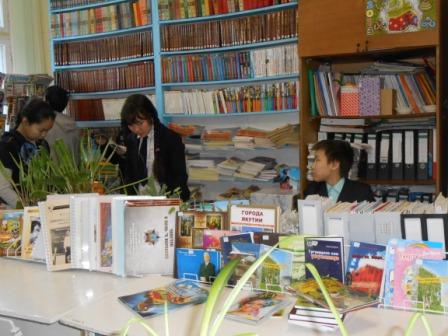 Читать –это крутоОбзор книг по краеведениюВстреча с интересными людьми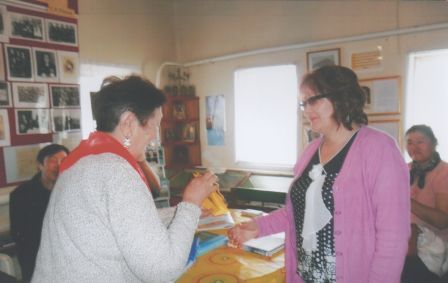 Учебный год2010-2011 г.2011-2012 г.2012-2013 г2013-2014 г.2014-2015 г.Книжный фонд (всего)2326325574276993010934954Справочная  литература647649653657700Научно-популярная литература39613854394840424550Методическая20662203222622492331Художественная66926781683268837419CD / аудио / видео3703915165181006Подписка  (количество)13501800222926923170Учебный фонд (учебники)81779896112951306815778Общая обеспеченность учебниками  (%)91%93%90%100%100%Пополнение фонда библиотекиПополнение фонда библиотекиПополнение фонда библиотекиПополнение фонда библиотекиПополнение фонда библиотекиПополнение фонда библиотекиУчебный год2010-20112011-20122012-20132013-20142014-2015Книжный фонд (всего)20931701202331195235Из них УНО2021158717511558538Школьные средства492916814734456Спонсорско-родительская помощь80856488241Из них пополнение фонда учебников17191399177327854799УНО1719139916311385353Школьные средства0011913284428Спонсорско-родительская помощь0023618Показатели работы библиотекиПоказатели работы библиотекиПоказатели работы библиотекиПоказатели работы библиотекиПоказатели работы библиотекиПоказатели работы библиотекиГод2010-20112011-20122012-20132013-20142014-2015Количество читателей (учащихся)268269253243254Количество учащихся в школе184184199181197Количество преподавателей3532313025Прочие читатели4953233232Из них количество читателей (учащихся)184184199181197Количество посещений53805582581959736595Средняя посещаемость2021232526Книговыдача72367775761580459011Обращаемость0,30,30,270,290,26Средняя читаемость2729303336Книгообеспеченность87951091231361.Справочно-библиографический аппарат библиотеки1.Справочно-библиографический аппарат библиотеки1.Справочно-библиографический аппарат библиотеки1.Справочно-библиографический аппарат библиотеки1.Справочно-библиографический аппарат библиотеки1.Справочно-библиографический аппарат библиотекиУчебный год2010-20112011-20122012-20132013-20142014-20151.1.Алфавитный каталог6121018227822782308Картотека учебной литературы8638729029781032Картотека периодических изданий156222231248312Внедрение новых технологий1.Электронный каталог по программе «MARK-SQL»Внедрение новых технологий1.Электронный каталог по программе «MARK-SQL»Внедрение новых технологий1.Электронный каталог по программе «MARK-SQL»Внедрение новых технологий1.Электронный каталог по программе «MARK-SQL»Внедрение новых технологий1.Электронный каталог по программе «MARK-SQL»Внедрение новых технологий1.Электронный каталог по программе «MARK-SQL»Учебный год2010-20112011-20122012-20132013-20142014-2015Электронный каталог всего  (наиме-нований)20762376250529193598Количество занесенных документов (количество)1633916647167051719717883Из них учебников (наменований)478566701816826Книг (наименований)3635606527641064Брошюр (наименований)174375101131Статей (наименований)3041587575Цитат (наименований)00122020АВД (аудио-видео документы)020284962Полнотекстовая база данныхПолнотекстовая база данныхПолнотекстовая база данныхПолнотекстовая база данныхПолнотекстовая база данныхПолнотекстовая база данныхУчебный год2010-20112011-20122012-20132013-20142014-2015Количество наименований баз данных 254495108168Количество полнотекстовых баз дан-ных14981897250130453717Составлено библиографических ука-зателей и рекомендательных списков3591215Отцифровано статей о школе, об учителях и выпускниках школы014406185Мультимедийные уроки1327344755